Laufinformation 2. WOLV-Sommercup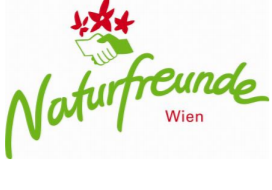 
Treffpunkt:			Freitag, 31.08.2018, ab 15:00
				1140 Wien, Stinglgasse 18, Parken in umliegenden Gassen
				– Nicht vor Hauseinfahrten! (48.217061, 16.223878)öffentliche Anreise:	von Hütteldorf mit Bus 50B, 49A oder 450 und circa 5 Minuten zu FußLaufform:	Normal-OL
Für die Bahn „Lang“ wurden alle Wege von der Karte eliminiertBahnlegung:		Erik Bonek, Jakob WolframBahnlängen:		Lang:			6,3km		220hm	22 Posten
				Mittel:			4,7km		160hm	16 Posten
				Kurz:			2,7km		70hm		10 Posten
				Schnupperstrecke:	1,7km		40hm		8 PostenAnmeldung:	mit SI-Chip beim Treffpunkt 14:30 bis 17:00; Startgeld:         €6,00 pro LäuferInKarte:				Hadersdorf, Stand Sommer 2018							Maßstab 1:10000, Äquidistanz 5mDer Bewuchs ist heuer sehr dicht und daher auf der Karte tlw. nicht mehr korrekt – bitte achtet daher immer auch auf andere Merkmale (Höhenschichten, Wege etc.)Gelände:	Laubwald, feine Gebiete wechseln mit groben Geländeformen und steilen Hängen, viele WegePostenbeschreibung:	Postenbeschreibung ist auf der Karte und bei der Anmeldung erhältlichZeitnehmung;	Der Lauf wird mit dem elektronischen Zeitnehmungssystem „SPORTident AIR+ und classic“ durchgeführtStart:	Weg zum Start ca. 200m
Vor dem Lauf, beim Start ist der SI-Chip zu löschen und zu prüfen. Beim Start bitte unbedingt mit dem SI-Chip den Start-Posten stempeln! SIAC Benützer: ALLE Posten sind auf „TOUCH FREE“ eingestellt. Mit der Prüfstation wird der Chip aktiviert. Mit der Zielstation wieder deaktiviert.Startmodus: 		freie Startzeitwahl (15:00 bis 17:15 Uhr)Ziel und Zielschluss:	18:30 Uhr
Das Ziel befindet sich in unmittelbarer Umgebung des Parkplatzes Jede/r LäuferIn ist selbst verantwortlich, den SI-Chip nach dem Zieleinlauf bei der Anmeldung auszulesen. Alle, die den Lauf nicht beenden, müssen sich dort ebenfalls abmelden.Haftung:	Die Bestimmungen des Forstgesetzes (z.B. Betretungsverbot für Aufforstungen bis 3m) und der Straßenverkehrsordnung sind einzuhalten. Die Teilnahme erfolgt auf eigene Gefahr. Der Veranstalter und der durchführende Verein lehnen jede Haftung auch gegenüber Dritten ab. Der Lauf findet bei jedem Wetter statt.Ergebnisse:	Die Ergebnisse werden nach dem Lauf auf der Naturfreunde OL - Homepage www.nfwien-ol.at bekannt gegeben. Die Teilnehmer am Wettkampf erklären sich mit der Veröffentlichung der Ergebnisse und von Fotos im Internet einverstanden.Das Naturfreunde Wien-Team wünscht Euch allen einen schönen und verletzungsfreien Lauf.